MINISTERSTVO ŠKOLSTVA, VEDY, VÝSKUMU A ŠPORTU SLOVENSKEJ REPUBLIKY    ŠTÁTNY INŠTITÚT ODBORNÉHO VZDELÁVANIA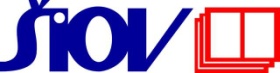 rámcové uČebné plány preskupinu študijných a učebných odborov  (xx) názov skupiny odborov Názov:	Rámcové učebné plány pre skupinu študijných a učebných odborov skupiny odborov ....... (doplniť)Vydalo:	Ministerstvo školstva, vedy, výskumu a športu Slovenskej republikyRiešitelia:	Ing. Štátny inštitút odborného vzdelávania Ing. .............................SOŠ  Ing. .............................SOŠ Ing. ................................SOŠ Ing. ...............................SOŠ Ing. ..............................SOŠ Ing. .............................SOŠ Spolupracujúcastavovská organizácia:	Slovenská obchodná a priemyselná komora© Štátny inštitút odborného vzdelávaniaObsahRámcový učebný plán pre 3- ročný učebný odbor 4567 H 00 poľnohospodár pre služby na vidiekuPoznámky k rámcovému učebnému plánu pre 3- ročný učebný odbor  4567 H 00 poľnohospodár pre služby na vidiekuRámcový učebný plán vymedzuje proporcie medzi všeobecným a odborným vzdelávaním, vzdelávacie oblasti a vyučovacie predmety a ich záväzný minimálny rozsah. Riaditeľ školy môže na základe odporúčania predmetovej komisie vykonať v učebnom pláne  úpravy až do 10% z celkového počtu týždenných vyučovacích hodín. Pri týchto úpravách nie je možné zrušiť žiadny vyučovací predmet. Minimálny percentuálny podiel vyučovacích hodín odborného teoretického a praktického vyučovania z celkového počtu vyučovacích hodín musí ostať zachovaný.  V jednotlivých vyučovacích predmetoch má vyučujúci možnosť upraviť obsah učiva až do výšky 30% v každom ročníku zaradením nových poznatkov, vyplývajúcich z aktuálneho rozvoja vedy a techniky a z potreby prispôsobiť učivo aktuálnym potrebám odboru, trhu práce, alebo regiónu. Zmeny v obsahu učiva všeobecnovzdelávacích predmetov navrhuje príslušná predmetová komisia. Zmeny v obsahu učiva odborných predmetov navrhuje príslušná predmetová komisia na základe požiadaviek zamestnávateľa.Riaditeľ školy po prerokovaní v pedagogickej rade na návrh predmetových komisií rozhodne, ktoré predmety v rámci teoretického vyučovania možno spájať do viachodinových celkov.Trieda sa delí na každej hodine na skupiny pri minimálnom počte 24 žiakov.  Vyučuje sa jeden z cudzích jazykov: jazyk anglický, nemecký, francúzsky, ruský,  španielsky, taliansky.Vyučuje sa predmet etická výchova, alebo náboženská výchova podľa záujmu žiakov. Na vyučovanie predmetu etická výchova alebo náboženská výchova možno spájať žiakov rôznych tried toho istého ročníka a vytvárať skupiny s najvyšším počtom žiakov 20. Ak počet žiakov v skupine klesne pod 12, možno do skupín spájať aj žiakov z rôznych ročníkov.Trieda sa delí na skupiny, maximálny počet žiakov v skupine je 15.Vzhľadom na špecifický charakter činností vykonávaných žiakmi počas praktických cvičení, ktoré sú súčasťou vyučovania odborných predmetov a vyžadujú si špecifické materiálne a priestorové zabezpečenia s ohľadom na požiadavky ochrany zdravia a bezpečnosti práce, sa trieda  delí na skupiny ak je možnosť zriadiť skupinu najmenej 8 žiakov.Súčasťou výchovy a vzdelávania žiakov je kurz na ochranu života a zdravia a kurz pohybových aktivít v prírode. Kurz na ochranu života a zdravia má samostatné tematické celky s týmto obsahom: riešenie mimoriadnych udalostí – civilná ochrana, zdravotná príprava, pobyt a pohyb v prírode, záujmové technické činnosti a športy. Organizuje sa v treťom ročníku štúdia a trvá tri dni po šesť hodín. Kurz pohybových aktivít v prírode sa koná v rozsahu piatich vyučovacích dní, najmenej však v rozsahu 15 vyučovacích hodín. Organizuje sa v 1. ročníku štúdia (so zameraním na zimné športy) a v 2. ročníku štúdia (so zameraním na letné športy). Účelové cvičenia sú súčasťou prierezovej témy Ochrana života a zdravia. Uskutočňujú sa v 1. a v 2. ročníku vo vyučovacom čase v rozsahu 6 hodín v každom polroku školského roka raz.Účelový kurz tradičných umeleckých remesiel sa organizuje v 2. ročníku štúdia počas 10 vyučovacích dní, najmenej však v rozsahu 60 vyučovacích hodín.           V  3. ročníku štúdia sa kurz organizuje počas 10 vyučovacích dní, najmenej však v rozsahu 60 vyučovacích hodín. Predmetom účelového kurzu je výučba tradičných umeleckých remesiel, pričom pri výbere zamerania kurzu škola vychádza z regionálnych špecifík,  tradícií a potrieb absolventov z hľadiska využiteľnosti remesla pri uplatnení sa na trhu práce.Disponibilné hodiny sú spoločné pre všeobecné a odborné vzdelávanie, škola ich použije pri dopracovaní školského vzdelávacieho programu. Možno ich využiť na posilnenie hodinovej dotácie základného učiva (povinných predmetov) alebo na zaradenie ďalšieho rozširujúceho učiva (voliteľných predmetov) v učebnom pláne. O ich využití rozhoduje vedenie školy na základe vlastnej koncepcie výchovy a vzdelávania podľa návrhu predmetových komisií a po prerokovaní v pedagogickej rade. Kategórie a názvy vzdelávacích oblastí a vyučovacích predmetovPočet týždenných vyučovacích hodín v učebnom odbore za celé štúdiumVšeobecné vzdelávanie22Jazyk a komunikáciaslovenský jazyk a literatúracudzí jazyk e), f)11,53,58Človek a hodnoty etická výchova/náboženská výchova g)1Človek a spoločnosťobčianska náuka1Človek a príroda biológia1Matematika a práca s informáciamimatematikainformatika h)321Zdravie a pohybtelesná a športová výchova e)4,5Odborné vzdelávanie71,5Teoretické vzdelávanie24základy rastlinnej výroby i)6základy živočíšnej výroby i)6základy výživy a varenia i)3odievanie i)3špeciálne pestovanie rastlín i)2špeciálny chov  i)2vidiecka turistika i)1ekonomika1Praktická príprava47,5odborný výcvik47,5Disponibilné hodiny5,5 SPOLU99Účelové kurzy/učivoKurz pohybových aktivít v prírode j)Kurz na ochranu života a zdravia j)Účelové cvičenia j)Kurz tradičných umeleckých remesiel k)Záverečná skúška